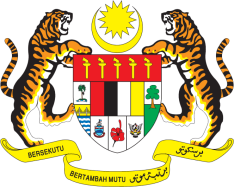 STATEMENT BY MR. SYED EDWAN ANWAR COUNSELOR, PERMANENT MISSION OF MALAYSIA TO THE UNITED NATIONS OFFICE AND OTHER INTERNATIONAL ORGANIZATIONS IN GENEVA36TH REGULAR SESSION OF THE HUMAN RIGHTS COUNCILITEM 7: HUMAN RIGHTS SITUATION IN PALESTINE AND OTHER OCCUPIED TERRITORIES25 SEPTEMBER 2017______________________________________________________________Mr. President,Malaysia aligns itself with the statements of the OIC, NAM and the LMG delivered under this important Agenda Item 7 of the Human Rights Council.2.	 The world continues to witness successive generations of the Palestinian people enduring under the Israeli illegal occupation, being subjected to atrocious and wide-ranging human rights violations. Records show that no human right of the Palestinians that has not been violated, including their right to self-determination. 3.	The Israel’s occupation, entrenched with colonizing and apartheid-like policies, prolongs in the Palestinian Territory in clear contempt of international law, as well as international human rights and humanitarian law. There has not been any form of accountability, not even slightest deference to UN principles - let alone cooperation with United Nations mechanisms. There has only been complete impunity. 4.	Yet we have seen attempts at distracting or suppressing the much needed international attention about the plight of the Palestinians away from this Council. 5.	The United Nations has a permanent responsibility towards the Palestine Question. General Assembly Resolution 181 partitioning Palestine in 1947 started it all. Considering the unique nature of the occupation, the Question of Palestine should continue to remain an integral part of the work of the United Nations. Accordingly Agenda Item 7 should continue to be integral to the package establishing this Council. Malaysia will remain committed to ensuring that the Palestinian people are accorded the dignity they deserve, and that awareness of their continued suffering and struggle under Israeli occupation will not be cast aside.Thank you.GENEVA
25 September 2017